Events Committee Meeting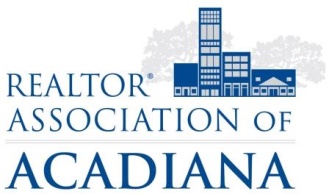 REALTOR® Association of Acadiana1819 W. Pinhook Ste. 115Lafayette, LA 70508RAA Education Room Tuesday, February 7th, 2017 11:00AMPresent:Jessica Adkins, Cynthia Ahart, Tina Ardoin, Candi Bellard, Connie Boudoin, Meredith Breaux, Betty Broussard, Kim Carter, Wendy Cobett, Sandy Cormier, Suzanne D’Ambrosio, Doris David, Amy Davis, Amy Dowden, Allen Duhe’, Harry Fuselier, Antoinette Guthrie, Ivan Jennings, Kimberly LaFleur, Michelle Naquin, Kristin Malarcher, Billy McCarthy, Jessica McGehee, Scott Roberts, Lashonda Rochon, Jay Smith, Kelly Streva, Angi Trahan, Ana UriegasThere were also two non-members present: Andrade Gabriel and Tommy Rabeaux with Mortgage Financial ServicesMinutesAntoinette Guthrie and Dennis Jones called the meeting to order at 11:01AM. Introductions were then made around the room. Antoinette advised the committee the RAA received a $100 fine last year after the gumbo cook-off, as a team dumped their gumbo out in the parc and did not pack it up properly. She advised we will be monitoring the situation more closely this year. She stated we raised over $13,000 and each charity was given $4,270. Dates were then looked at for the 27th Annual Gumbo Cook-off. Allen Duhe’ motioned to have the date on Wednesday, October 25th. Cynthia Ahart seconded. All in favor, motion passed. A 70’s theme was suggested since it is the association’s 70th birthday. Betty Broussard motioned for the theme this year to be the 70’s. Angi Trahan seconded. All in favor, motion passed. It was a suggestion to have a 70’s cover band to go in conjunction with the theme. Possible bands were suggested:-Louisiana Red-GTO-Groovy 7-Bag of Donuts-Geno Delafosse – will play a 70’s themed set. The band selection was tabled for the next meeting. Affiliate Appreciation Day was next on the agenda. Ivan Jennings motioned to secure the date of Thursday, May 11th, 2017. Allen Duhe’ seconded. All in favor, motion passed. Angi Trahan motioned for the theme of the event to remain a fiesta. Kristin Malarcher seconded. All in favor, motion passed. The committee wanted to find out the cost of El Paso catering the event versus the cost food truck(s). It was recommended, we have two different color of wrist bands when attending the event, one for REALTORS® and one for Affiliates. It was also stated pre-registration is a must, since last year we ran out of food due to so many people attending the event without pre-registering. Should a member attend the event that did not register, they must wait to eat until we can verify there will be enough food. Should a non-member attend the event, they will wait to eat, and also have to pay and will be provided an Affiliate or Membership application. Antoinette then advised the committee of the RAA’s 70 Years of Sharing Social Media campaign. She asked the committee to help spread the word to colleagues and to keep up with our Facebook Page for a chance to win a prize each month if they share and like our selected post for the month. There was no new business. Meeting was adjourned at 11:26AM. 